УГОЛ МЕЖДУ ПРЯМОЙ И ПЛОСКОСТЬЮ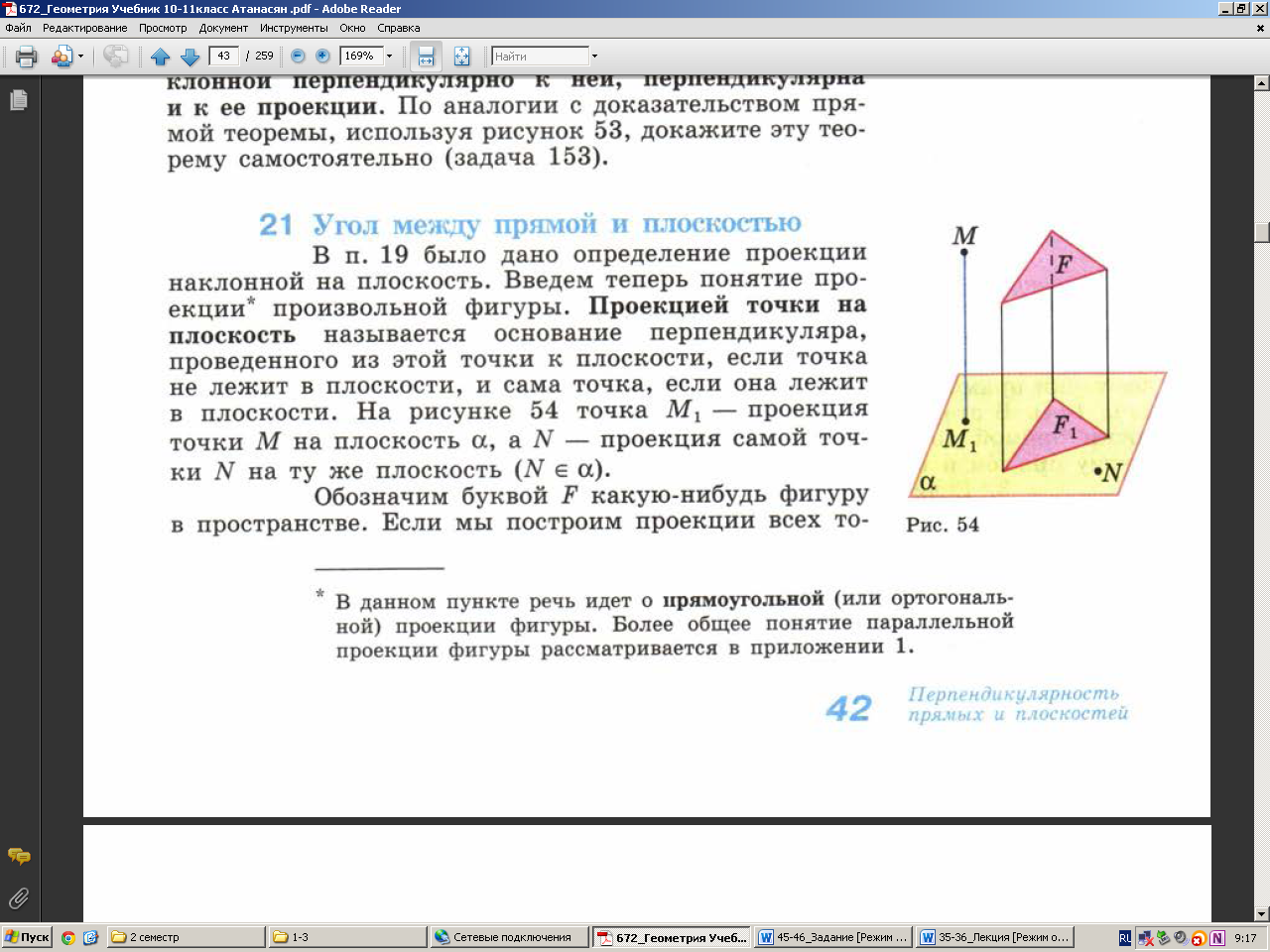 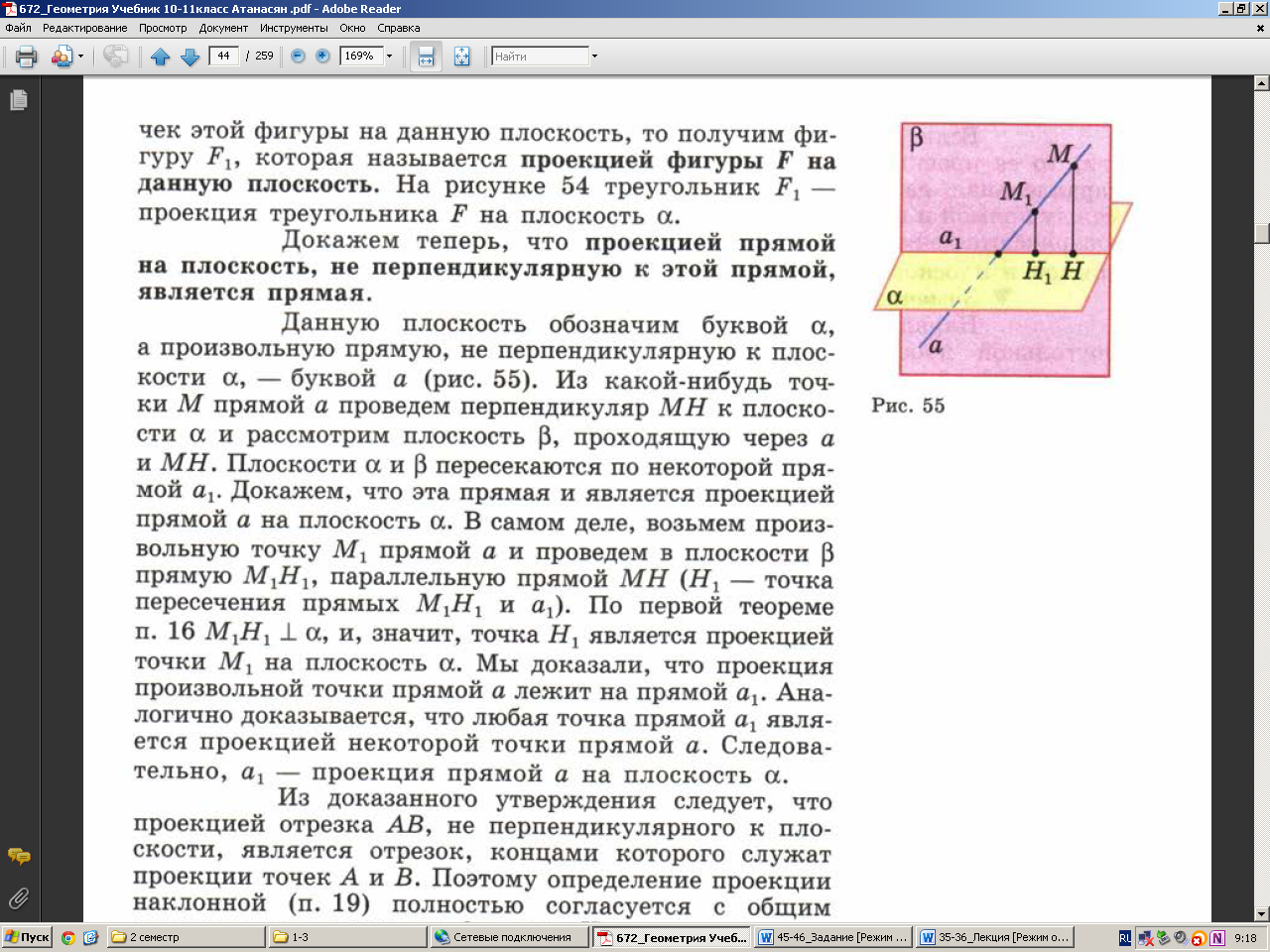 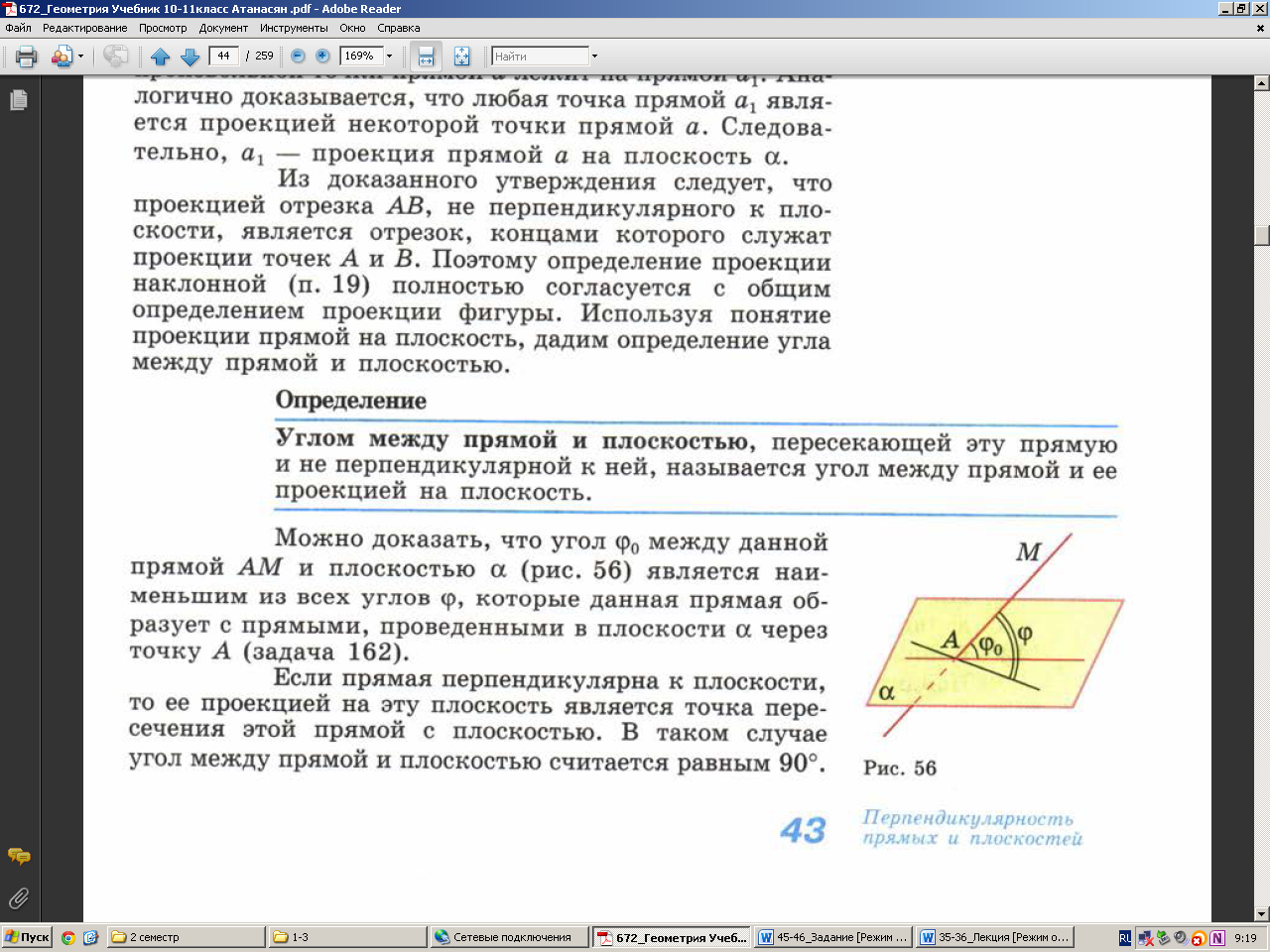 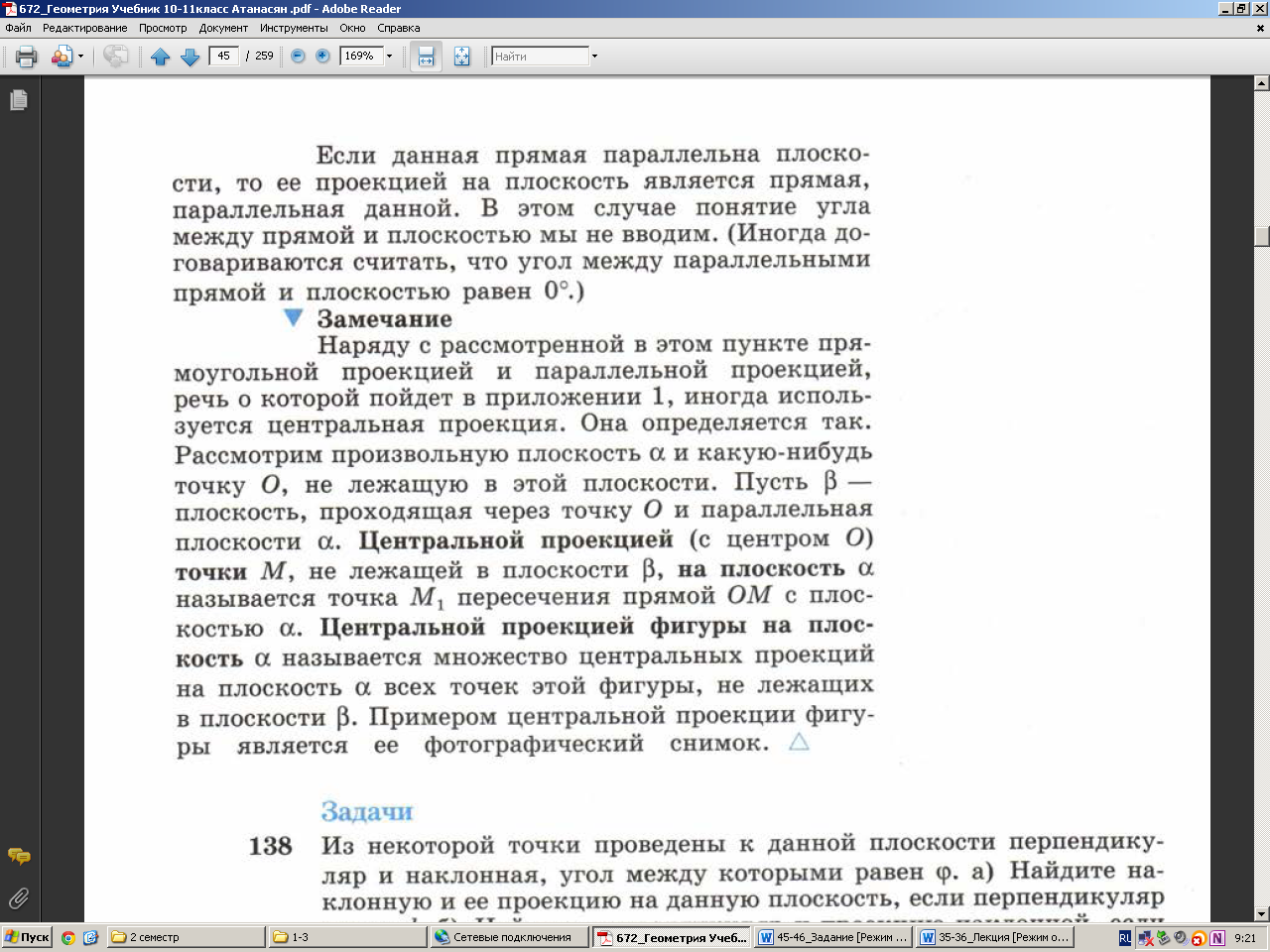 